wstępne	/	okresowe	/	kontrolne *)Działając na podstawie art. 229 § 4a ustawy z dnia 26 czerwca 1974 r. – Kodeks pracy (Dz. U. z 2020 r. poz. 1320, z późn. zm.) kieruję na badania lekarskie Pana/Panią: 
________________		____________________________			___________________Imię 									Nazwisko 																PESEL**)Adres zamieszkania					_____-_______		_______________________________________________										Kod pocztowy 				Miejscowość____________________________________		________		_______		_________________________Ulica																Nr domu 			Nr lokalu			Nr telefonuZatrudnionego/zatrudnioną*) lub podejmującego/podejmującą pracę na stanowisku lub stanowiskach pracy:_______________________________________________________________________________________________Określenie stanowiska/stanowisk*) pracy***):_______________________________________________________________________________________Opis warunków pracy uwzględniający informacje o występowaniu na stanowisku lub stanowiskach pracy czynników niebezpiecznych, szkodliwych dla zdrowia lub czynników uciążliwych i innych wynikających ze sposobu wykonywania pracy, z podaniem wielkości narażenia oraz aktualnych wyników badań i pomiarów czynników szkodliwych dla zdrowia, wykonanych na tym stanowisku/stanowiskach – należy wpisać nazwę czynnika/czynników i wielkość/wielkości narażenia****):I. 	Czynniki fizyczne:	Hałas								 					 Hałas ultradźwiękowy 	czas narażenia …..………	 pomiary …………..………Drgania						 miejscowe			 ogólne						pomiary  …………………………………………………………	Promieniowanie optyczne	 nadfioletowe		 podczerwone				 laserowe				 widzialne (światło)	Mikroklimat					 gorący				 zimny								  	Pole elektromagnetyczne	 strefa pośrednia	 strefa zagrożenia			 strefa niebezpiecznaPromieniowanie  jonizujące  	 							Zwiększone  lub  obniżone  ciśnienie  atmosferyczne				   	II.	Pyły:	Pyły przemysłowe				 wymienić jakie ………………………………………....	czas narażenia …………..	pomiary ……………………..III.	Czynniki chemiczne:	Czynniki toksyczne				 wymienić jakie ………………………………………....	czas narażenia …………..	pomiary ……………………..IV.	Czynniki biologiczne:	Czynniki biologiczne			  HBV				  HCV		     HIV			 Inne ………………………………………………………..V.	Inne czynniki, w tym niebezpieczne:	Niekorzystne czynniki		 stały duży 			 stanowisko   narażenie	 monotonia	 zagrożenie wynikające 	psychospołeczne					dopływ informacji 	decyzyjne		  życia			  	pracy				z organizacji pracy	Obsługa narzędzi, maszyn,	 wózki widłowe		 suwnica*/     ……………..	 pojazd mechaniczny ……………………………..  urządzeń, pojazdów mech.								podest ruch.*	 inne urządzenie	 poruszający się poza drogami publicznymi	Obsługa monitorów	ekran.		 Prace wymagające sprawności	psychoruchowej		rodzaj pracy	…………………………………………………………………………………………..Praca na wysokości 			  Praca zmianowa				  					 w tym praca w porze nocnejWydatek energetyczny		 (pow. 1500 kcal dla mężczyzn, pow. 1000 kcal dla kobiet)Praca w wymuszonej pozycji							Praca wymagająca ruchów monotypowych kończyn Nadmierny wysiłek głosowy	 Kierowanie pojazdami		 kat. ………………..	 kat. …………………….				kat. B w ramach  obowiązków służbowych										dla pracodawcy		do Wydz. Komunikacji	Posługiwanie się bronią palną	   				 	Inne prace związane z narażeniem na czynnik niebezpieczny	    ……………………………………………………………………………………	Praca w narażeniu na inny czynnik szkodliwy lub uciążliwy		    …………………………………………………………………………………..Łączna liczba czynników niebezpiecznych, szkodliwych dla zdrowia lub czynników uciążliwych i innych wynikających ze sposobu wykonywania pracy wskazanych w skierowaniu:																							_____________________________																												Podpis pracodawcy				O b j a ś n i e n i a:*)	Niepotrzebne skreślić.**)	W przypadku osoby, której nie nadano numeru PESEL – seria, numer i nazwa dokumentu stwierdzającego tożsamość, a w przypadku osoby przyjmowanej do	pracy – data urodzenia.***)	Opisać rodzaj pracy, podstawowe czynności, sposób i czas ich wykonywania.****)	Opis warunków pracy uwzględniający uwzględniający w szczególności przepisy:wydane na podstawie:art. 222 § 3 ustawy z dnia 26 czerwca 1974 r. - Kodeks pracy dotyczące wykazu substancji chemicznych, ich mieszanin, czynników lub procesów technologicznych o działaniu rakotwórczym lub mutagennym,art. 2221 § 3 ustawy z dnia 26 czerwca 1974 r. - Kodeks pracy dotyczące wykazu szkodliwych czynników biologicznych,art. 227 § 2 ustawy z dnia 26 czerwca 1974 r. - Kodeks pracy dotyczące badań i pomiarów czynników szkodliwych dla zdrowia,art. 228 § 3 ustawy z dnia 26 czerwca 1974 r. - Kodeks pracy dotyczące wykazu najwyższych dopuszczalnych stężeń i natężeń czynników szkodliwych dla zdrowia w środowisku pracy,art. 25 pkt 1 ustawy z dnia 29 listopada 2000 r. - Prawo atomowe (Dz. U. z 2014 r. poz. 1512) dotyczące dawek granicznych promieniowania jonizującego;załącznika nr 1 do rozporządzenia Ministra Zdrowia i Opieki Społecznej z dnia 30 maja 1996 r. w sprawie przeprowadzania badań lekarskich pracowników, zakresu profilaktycznej opieki zdrowotnej nad pracownikami oraz orzeczeń lekarskich wydawanych do celów przewidzianych w Kodeksie pracy (Dz. U. Nr 69, poz. 332, z późn. zm.)Skierowanie na badania lekarskie jest wydawane w dwóch egzemplarzach, z których jeden otrzymuje osoba kierowana na badania.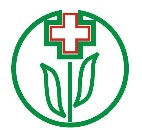 _______________________	              oznaczenie pracodawcy                 Centrum Medyczne OMEGA Przychodnia ECHO             Kielce, ul. Świętokrzyska 20, tel. 41 366 31 21,           e-mail: recepcja.echo@omega.kielce.pl SKIEROWANIE NA BADANIA LEKARSKIE